2021年第二季度广西人才网薪酬报告2021年第二季度广西人才网中用人单位发布职位的平均薪酬（其定义见注4，下同）为5799元/月，环比下滑1.75%，同比增长8.08%；而求职者期望薪酬(其定义见注4，下同）为5492元/月，环比增长1.17%，同比增长10.93%。用人单位提供的职位薪酬水平总体维持高位，大部分职位薪酬出现增长，但也有超过四成的职位薪酬出现环比下滑。一、总体薪酬情况（一）总体薪酬水平持续走高2021年第二季度广西人才网中用人单位发布职位的平均薪酬水平环比小有下滑，但依旧接近6000元/月水平，并由此带动求职者期望不断提升。近五年求职者期望薪酬和用人单位发布职位平均薪酬对比走势图如下：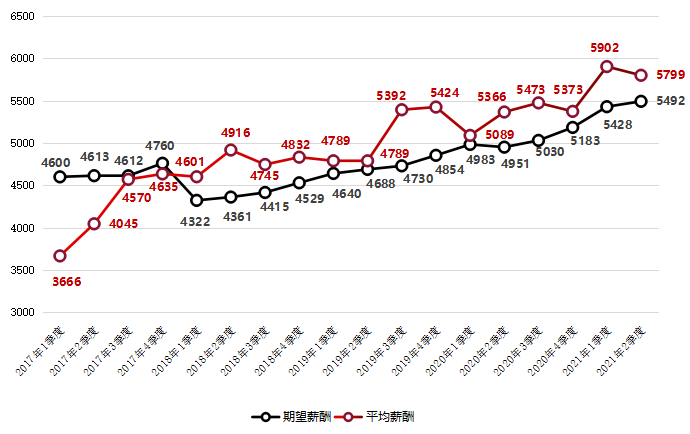 其中，分位值数据显示，用人单位发布职位薪酬的中位数（其定义见注5，下同）为4731元/月，与上季度相比稍有回落，环比下降3.38%，同比增长4.88%。近五年求职者期望薪酬和用人单位发布职位薪酬中位值对比走势图如下：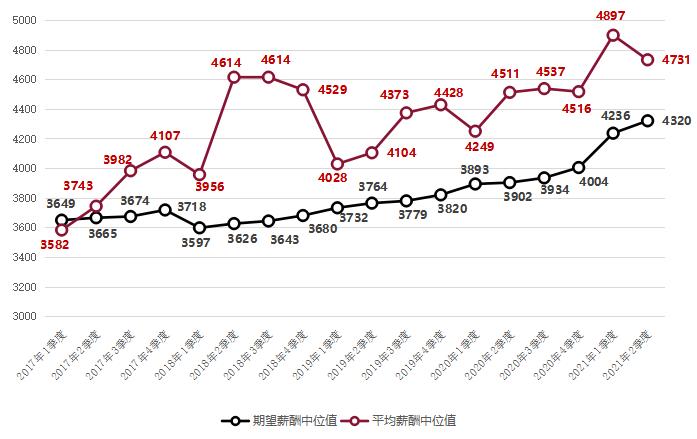 （二）主流平均薪酬区间职位占比波动明显本季度职位薪酬区间占比仍主要集中在3000-3999元/月和4000-4999元/月这两个区间，占比分别达到21.40%和20.48%。与上季度相比，这两个区间职位占比均呈现不同程度的回升，3000-3999元/月薪酬区间职位占比环比增长2.25个百分点，4000-4999元/月区间薪酬的职位占比环比增长1.89个百分点。8000-9999元/月职位占比为9.23%，环比持续小幅增长，上升0.6个百分点。而5000-5999元/月和10000-19999元/月区间占比分别为13.26%和6.83%，环比呈现不同程度的下降，分别下降0.89和1.26个百分点。经过上个季度的异军突起，本季度6000-7999元/月区间占比回落至13.92%，环比下降2.15个百分点。3000-19999元/月平均薪酬区间职位占比波动较为明显，而2999以下元/月低薪以及20000以上元/月高薪两端平均薪酬区间职位占比较为稳定。与上季度相比，职位数量在各个薪酬区间的分布图如下：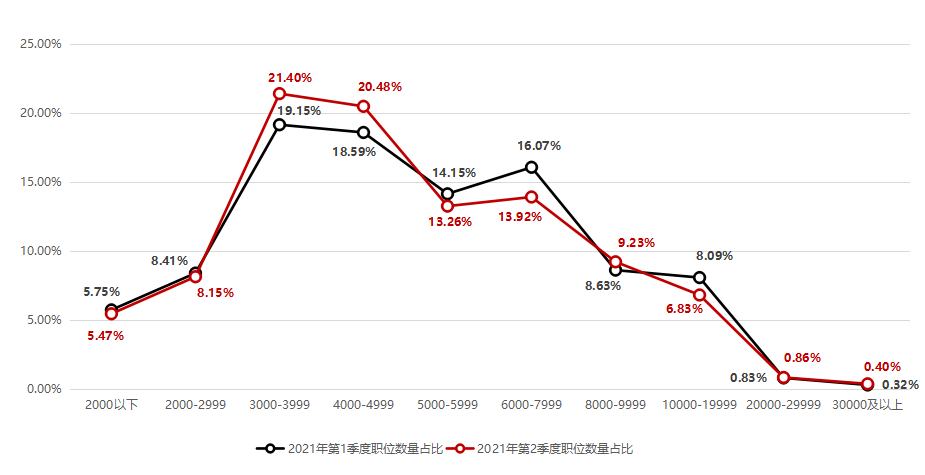 （三）求职者期望薪酬占比变化平稳且较集中2021年第二季度，求职者期望薪酬整体呈现正态分布，且变化比较平稳。其中，3000-3999元/月区间集中有35.17%的求职者，仍是广西人才网求职者期望最集中的薪酬区间。与上季度相比，求职者期望在各个薪酬区间的分布图如下：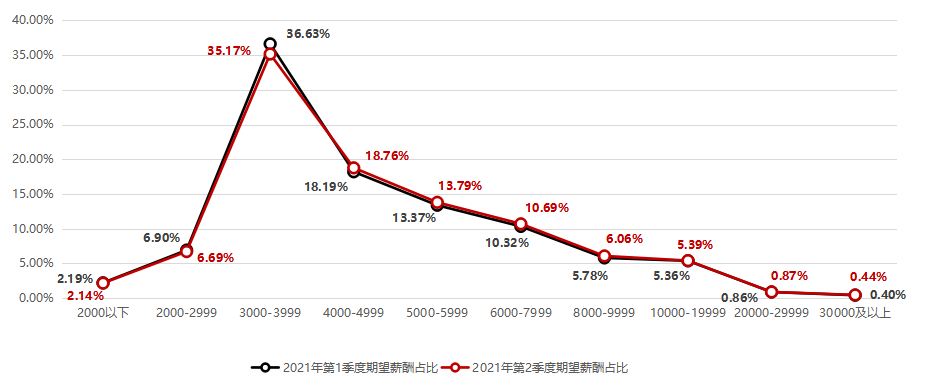 （四）职位平均薪酬明显高于求职者期望薪酬用人单位发布职位的平均薪酬明显高于求职者期望薪酬，3000-3999元/月区间集中了35.17%的求职者，但仅有21.40%的职位，该区间为代表的中间基层求职者竞争激烈。而6000-19999元/月高薪区间均呈现职位占比高于求职者占比的现状。2021年第二季度求职者期望与职位薪酬（各薪酬区间分布）对比曲线图：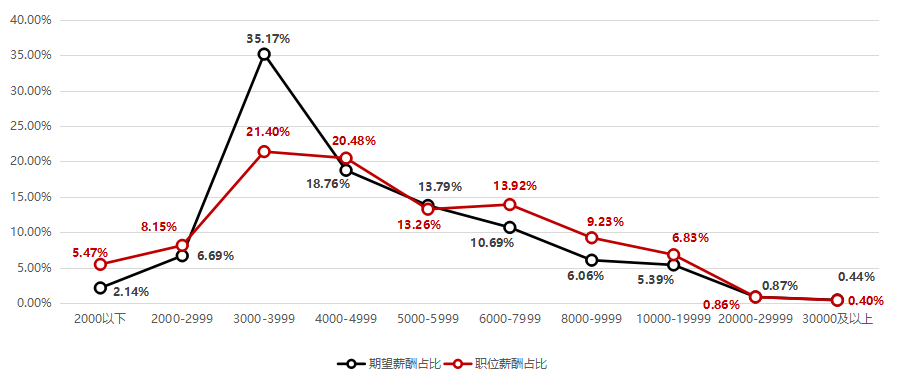 其他详细区间近六年变化趋势图如下：1、近六年较低薪酬区间（单位：元/月）的职位数量占比曲线图如下：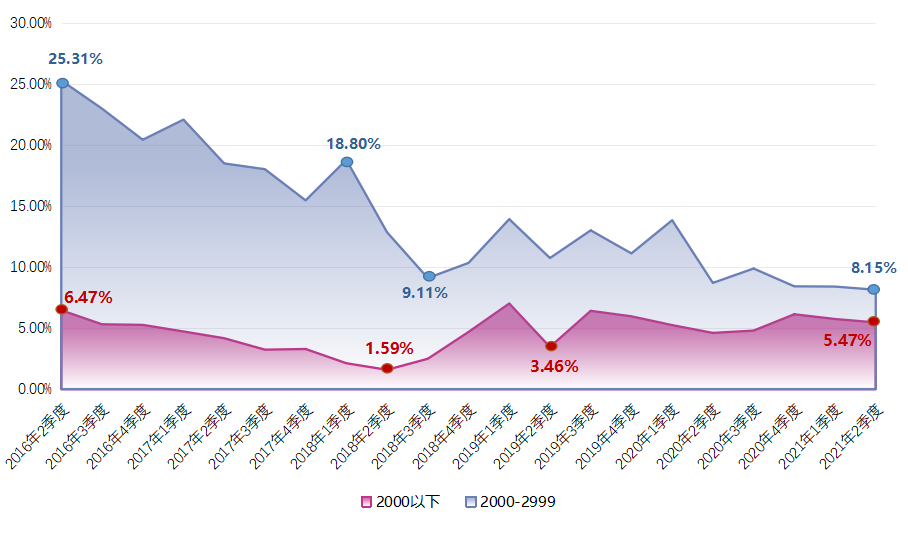 2、近六年主要薪酬区间（单位：元/月）的职位数量占比曲线图如下：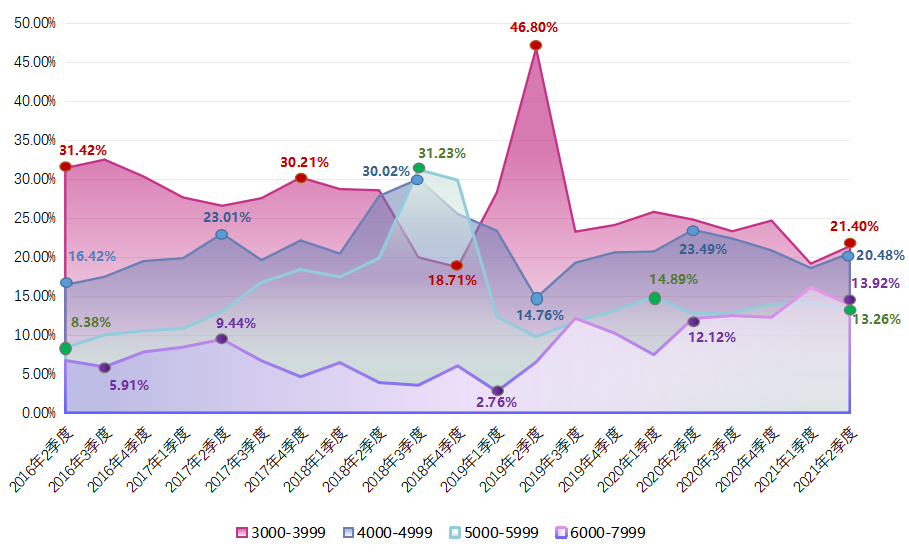 3、近六年较高薪酬区间（单位：元/月）的职位数量占比曲线图如下：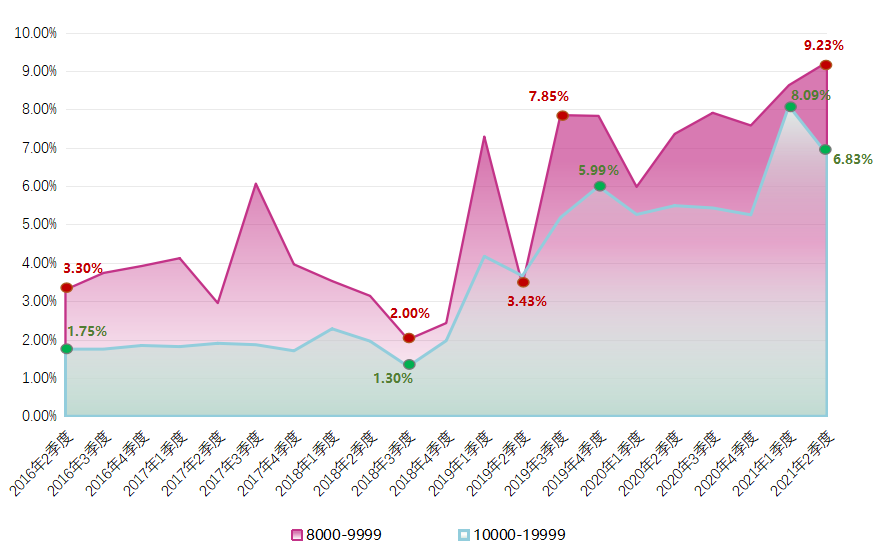 二、各职位薪酬情况（一）职位大类薪酬排名情况2021年第二季度，广西人才网中用人单位发布职位平均薪酬排名与上季度相比出现一定变化，高级管理类、销售类岗位和金融、房地产、IT等领域职位薪酬水平位居前列，而酒店/旅游类职位薪酬水平跌入最低榜。其中，薪酬最高的前五位职位类别分别为：高级管理类17142元/月、证券/期货/投资管理/服务类9369元/月、房地产开发/经纪/中介类8596元/月、销售类7352元/月及计算机软件开发类7337元/月。与此同时部分职位的平均薪酬水平仍处于较低水平，其中薪酬最低的前五位职位类别分别为：保安/家政服务类3566元/月、餐饮/娱乐类3946元/月、文字媒体/写作类4072元/月、服装/纺织/皮革类4100元/月及酒店/旅游类4173元/月。而求职者期望最高的前五位职位类别分别为：高级管理类10097元/月、房地产开发/经纪/中介类8809元/月、IT管理/项目协调类7550元/月、计算机硬件开发类7225元/月及建筑/工程类6622元/月；而期望从事以下五类职位的求职者对薪酬要求较低，包括：保安/家政服务类4201元/月、行政/文职/后勤类4274元/月、文字媒体/写作类4368元/月、文教/科研类4416元/月及出版/印刷类4431元/月。具体职位类别的薪酬情况详见附表1-1、1-2。（二）部分职位类别薪酬变动情况2021年第二季度，广西人才网中各职位类别的平均薪酬出现较大波动，最高的职位薪酬增幅环比达到46.38%，最低的职位薪酬降幅环比达到16.15%。1、汽车制造类职位平均薪酬逆势增长汽车制造类职位平均薪酬由2021年第一季度的4067元/月增至本季度的5953元/月，环比涨幅达到46.38%，是本季度薪酬环比增长幅度最大职位类别。2、影视类职位平均薪酬持续增长近期影视类职位需求人才数出现较为明显的增长，2021年第二季度该类别职位的平均薪酬水平持续增长，由2021年第一季度的5602元/月增至本季度的6455元/月，环比涨幅达到15.21%，与去年同期相比增长8.58%。3、IT类职位平均薪酬呈现不同程度的增长2021年二季度IT类职位的平均薪酬水平依旧呈现不同程度的增长。其中，IT质量管理/测试/配置管理类职位平均薪酬由2021年第一季度的5408元/月增至本季度的6153元/月，环比涨幅达到13.78%，与去年同期相比涨幅达到24.05%。4、会展/公关/活动类职位平均薪酬有明显增长会展/公关/活动类职位平均薪酬有明显增长，其平均薪酬由2021年第一季度的4779元/月增至本季度的5462元/月，环比涨幅为14.29%，与去年同期相比增幅为4.48%。5、化工类职位平均薪酬降幅明显化工类职位平均薪酬回落，其由2021年第一季度的6539元/月降至本季度的5483元/月，环比降幅达到16.15%，比去年同期的6266元/月下滑12.49%。6、计算机硬件开发类职位平均薪酬水平有持续下降趋势计算机硬件开发类职位平均薪酬水平有持续下降趋势，由2021年第一季度的5469元/月降至本季度的4792元/月，环比降幅达到12.39%，比去年同期的6000元/月也下降20.13%。7、互联网产品/运营管理/电子商务类职位平均薪酬回落互联网产品/运营管理/电子商务类职位平均薪酬由2021年第一季度的6743元/月降至本季度的6096元/月，环比降幅达到9.60%，但比去年同期的4942元/月增长23.35%。8、酒店/旅游类职位薪酬水平走低酒店/旅游类职位平均薪酬由2021年第一季度的4743元/月降至本季度的4173元/月，环比降幅达到12.01%，但比去年同期的3970元/月增长5.12%。三、广西人才网各主要工作地薪酬情况广西区内各市的用人单位提供的薪酬水平分布中，区内工作地在南宁市的用人单位提供的职位平均薪酬水平较高，达到6110元/月，环比下降1.73%。而贺州市用人单位提供的职位平均薪酬位居全区第二位，达到5862元/月，环比增长28.05%，其求职者期望薪酬为5285元/月。其提供的职位中区域经理、销售经理、总监理工程师等高薪职位较多，因此平均薪酬水平较高。广西人才网中区内主要工作地对应的求职者期望薪酬和职位平均薪酬水平分布图如下（单位：元/月）：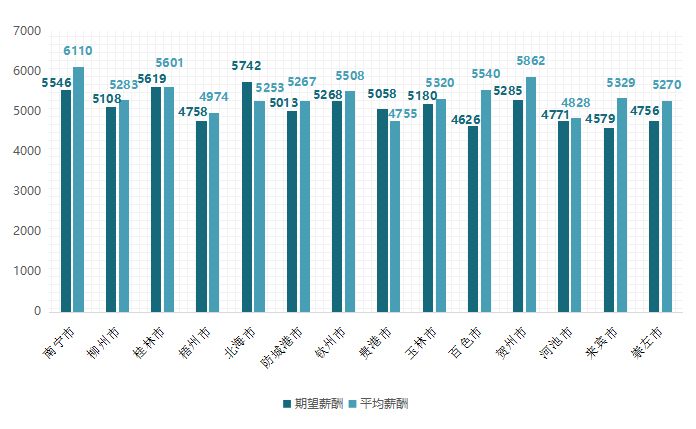 其中，贺州市用人单位发布职位薪酬的中位值（其定义见注5，下同）最高，为5405元/月，环比增长37.87%，其求职者期望薪酬中位数为4389元/月。广西人才网中区内主要工作地对应的求职者期望薪酬中位值和职位平均薪酬中位值水平分布图如下（单位：元/月）：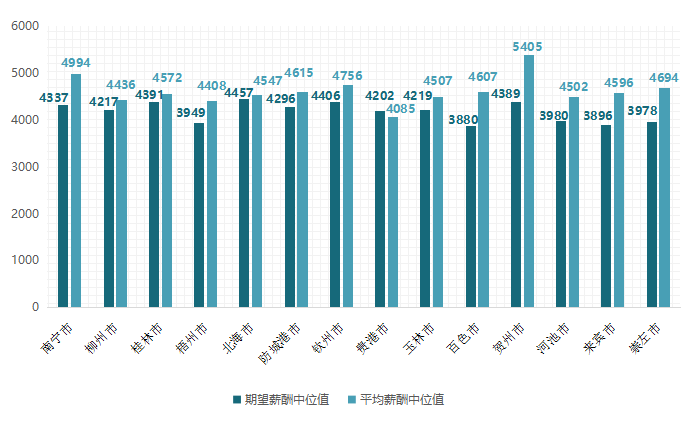 另外，用人单位发布驻区外的职位平均薪酬达到7516元/月。本季度区外职位样本占总样本的比重依然较低，但平均薪酬均呈现不同程度的增长。本季度区外职位样本主要集中在广东省，提供的职位平均薪酬达到6989元/月；而区外部分城市中，上海市提供的职位平均薪酬为6976元/月，职位平均薪酬水平较高，其提供的职位中多为项目经理、业务经理等高薪职位。广西人才网中区外主要工作地对应的求职者期望薪酬和职位平均薪酬水平分布图如下（单位：元/月）：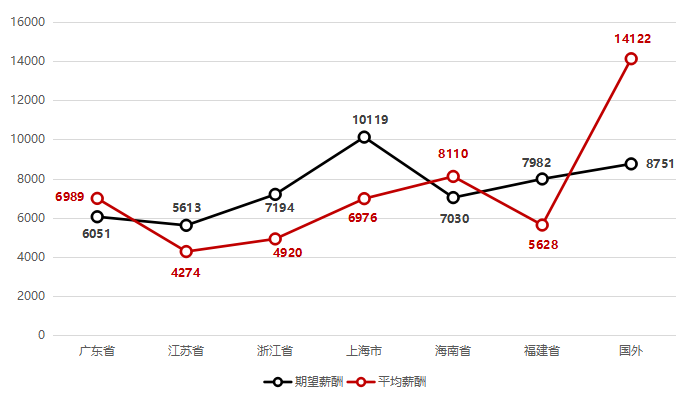 本季度在广西人才网中，用人单位提供驻国外的职位主要集中在泰国和老挝。驻国外的职位平均薪酬达到14122元/月，期望在国外工作的求职者对薪酬的要求达到8751元/月。附表：（单位：元/月）（单位：元/月）（单位：元/月）（单位：元/月）（单位：元/月）注1：广西人才网（原广西人才网联系统）是以广西人才网为数据库管理中心，整合柳州、桂林、梧州、北海、防城港、钦州、贵港、玉林、百色、贺州、河池、来宾、崇左等市级网站，形成数据库共享、服务内容和服务标准统一、基本覆盖广西全区范围的人才供求信息网络服务系统，在广西网上人才交流业务领域具有一定代表性。注2：本报告所指薪酬是广西人才网中用人单位发布职位或求职者期望的税前总体收入水平，包含个人所缴纳的五险一金等内容（即应发工资），其展现的是招聘过程中职位对应的收入水平，主要折算为月薪进行计算，供用人单位和求职者参考使用。注3：本报告数据来源于广西人才网，经去除重复、不完整以及无效数据、违背国家法律法规的不合理数据，限定单个职位样本量个数（单个职位薪酬数据限定为至少25个样本，低于25个样本的职位薪酬数据不予统计，行业惯例为7个）等数据处理方式，确定2021年第二季度超过13万个符合要求的职位薪酬数据信息作为统计样本。在统计指标上，同时采用平均薪酬和分位薪酬统计方式。注4：职位平均薪酬指的是所属职位类别中用人单位发布职位的薪酬样本加权平均值，不代表单个职位的实际薪酬，例如高级管理类职位平均薪酬为17142元/月，但其有很多副总以上级别的高薪职位薪酬更高。期望薪酬指的是求职者期望从事职位类别的薪酬样本加权平均值。注5：分位薪酬水平显示的是该职位中低于一定比例的薪酬水平，便于用人单位和求职者对照和定位自身职位薪酬的竞争水平等级，其中90分位代表高端、75分位代表中高端、50分位代表中端、25分位代表中低端、10分位代表低端。例如某职位75分位的薪酬水平为5000元/月，即表示该职位中有占比75%的职位薪酬低于5000元/月，而5000元/月也代表了该职位薪酬的市场中高端水平。中国广西人才市场2021年7月26日表1-1.2021年第二季度广西人才网用人单位发布的职位薪酬情况表表1-1.2021年第二季度广西人才网用人单位发布的职位薪酬情况表表1-1.2021年第二季度广西人才网用人单位发布的职位薪酬情况表表1-1.2021年第二季度广西人才网用人单位发布的职位薪酬情况表表1-1.2021年第二季度广西人才网用人单位发布的职位薪酬情况表职位类别职位平均薪酬分位薪酬分位薪酬分位薪酬职位类别职位平均薪酬50分位75分位90分位农林渔牧类6290553272109802高级管理类17142133602318435175人力资源/人事类5018443956457774行政/文职/后勤类4178376347146088财务/税务/审计/统计类4886420554407921制造业生产管理类5555472459348546质量保证/品质管理类5567509066978642采购类5948467667919790市场/营销/策划/推广类66845605787611131销售类73526065854813232客服/技术支持类4917440557187677电力/能源/矿产/测绘类65675632780111336机械制造类5848547069438387汽车制造类5953600674049217汽车4S/维修/驾培类5550508675659449化工类5483534369077917生物/医药/医疗器械类5949521668168848轻工/食品/工艺品类5064438758438262服装/纺织/皮革类4100388647015769计算机硬件开发类4792429459588507计算机软件开发类73376711896612240IT管理/项目协调类69745372898313263IT质量管理/测试/配置管理类6153520072889533IT运维/技术支持/系统集成类5401476659518287互联网/移动互联网开发/设计类5777491266949381互联网产品/运营管理/电子商务类6096507873169793手机/通信技术类4787423658017778电子/电器类5987555070338869出版/印刷类4273428452095845建筑/工程类69575797851812337房地产开发/经纪/中介类85967327995415988物业管理类4601407553517574贸易/进出口类5333457962888597物流/仓储类4540411349626471交通运输服务70565574877913555证券/期货/投资管理/服务类936977921157515179银行类67596273776610610保险类5875514470219311艺术/设计类5972495470909676广告类4759438754297424会展/公关/活动类5462464671249220影视类64555458847911556文字媒体/写作类4072388550625766百货/超市/零售类4481386449937337餐饮/娱乐类3946358445565930酒店/旅游类4173357744475931美容/保健类67756176866212030翻译类5901574969227704法律/法务/合规类69515858781211625咨询/顾问/中介类6139567276399442医院/医疗/护理类67085163785111763文教/科研类5482496765028620环境保护类5956535672729391保安/家政服务类3566341643225145技工类4967465658047568表1-2.2021年第二季度广西人才网求职者职位期望薪酬情况表表1-2.2021年第二季度广西人才网求职者职位期望薪酬情况表表1-2.2021年第二季度广西人才网求职者职位期望薪酬情况表表1-2.2021年第二季度广西人才网求职者职位期望薪酬情况表表1-2.2021年第二季度广西人才网求职者职位期望薪酬情况表职位类别期望平均薪酬分位值分位值分位值职位类别期望平均薪酬50分位75分位90分位农林渔牧类5569476364878734高级管理类1009764071192322256人力资源/人事类4934399453907630行政/文职/后勤类4274382547425861财务/税务/审计/统计类4700390851007136制造业生产管理类5893493366799156质量保证/品质管理类5273457759078133采购类5564475461868626市场/营销/策划/推广类6256484470529803销售类61005847834210732客服/技术支持类4564394550196675电力/能源/矿产/测绘类5800491967499212机械制造类5758514168368875汽车制造类5975518770499333汽车4S/维修/驾培类5254442061928672化工类5186463958267720生物/医药/医疗器械类4919427254127422轻工/食品/工艺品类4650415351756600服装/纺织/皮革类5444447857707999计算机硬件开发类7225522383569854计算机软件开发类64044636787712450IT管理/项目协调类75505103909016453IT质量管理/测试/配置管理类5211433059778481IT运维/技术支持/系统集成类5152424058498069互联网/移动互联网开发/设计类5173393958528879互联网产品/运营管理/电子商务类4949399453677680手机/通信技术类4971425856857822电子/电器类5438470661428590出版/印刷类4431396950366425建筑/工程类66224972793812941房地产开发/经纪/中介类880956991082618429物业管理类5750455762189198贸易/进出口类4931427055457497物流/仓储类4679415952206707交通运输服务5290480759127826证券/期货/投资管理/服务类65074709739711507银行类6074469268709861保险类5714490964698947艺术/设计类4816401155207595广告类5029421157237925会展/公关/活动类4915437156677553影视类4841414754977427文字媒体/写作类4368393650125995百货/超市/零售类4637390049526891餐饮/娱乐类4695391450727124酒店/旅游类4770392550767245美容/保健类5395482359918546翻译类5199468059537884法律/法务/合规类5889443459639530咨询/顾问/中介类5933464565339490医院/医疗/护理类5163435055857755文教/科研类4416388449466246环境保护类5457446758928620保安/家政服务类4201375547965957技工类5178482959507683表2-1.2021年第二季度南宁市用人单位发布的部分职位薪酬情况表表2-1.2021年第二季度南宁市用人单位发布的部分职位薪酬情况表表2-1.2021年第二季度南宁市用人单位发布的部分职位薪酬情况表表2-1.2021年第二季度南宁市用人单位发布的部分职位薪酬情况表表2-1.2021年第二季度南宁市用人单位发布的部分职位薪酬情况表表2-1.2021年第二季度南宁市用人单位发布的部分职位薪酬情况表职位大类具体职位平均薪酬分位薪酬分位薪酬分位薪酬职位大类具体职位平均薪酬50分位75分位90分位经营管理类首席执行官CEO/总裁/总经理25356205002925050000经营管理类运营总监/企管部经理/企业管理顾问15478129991833126499人力资源/人事类人力资源/人事经理/主管6647598476669519人力资源/人事类人力资源/人事专员/助理4604425348885733行政/文职/后勤类行政经理/主管/办公室主任/副主任83237177960613430行政/文职/后勤类行政专员/助理3872366843525207行政/文职/后勤类经理助理/秘书/高级文员4896459959477447行政/文职/后勤类前台/接待/礼仪3827365144105624行政/文职/后勤类行政司机4154427947795363财务/税务/审计/统计类财务经理1097291751410518070财务/税务/审计/统计类财务主管/会计主管6190557472599324财务/税务/审计/统计类会计师/会计4195425349465959财务/税务/审计/统计类出纳3858375144104926财务/税务/审计/统计类收银/收费员3007325737083979市场/策划/推广类市场/营销总监13906133101661419145市场/策划/推广类市场/营销经理13179111901458219247市场/策划/推广类市场/营销主管6171511080999838市场/策划/推广类市场/营销专员/助理66755372843310380市场/策划/推广类产品/品牌经理77757427922112199市场/策划/推广类产品/品牌主管6499574981669265市场/策划/推广类产品/品牌专员4737441662917915市场/策划/推广类市场推广经理72446691941512681市场/策划/推广类市场推广专员5929593673938724市场/策划/推广类市场/营销策划经理88876928958216372市场/策划/推广类市场/营销策划专员5591482759229699销售类销售总监19548161352472137252销售类销售经理/主任1319299071474123483销售类销售主管78997462916211616销售类招商/渠道/分销/拓展经理87177646965015974销售类招商/渠道/分销/拓展主管68797249907010833销售类招商/渠道/分销/拓展专员6360579176139610销售类区域市场/销售经理/主管71756342832112592销售类客户经理70345891878810214销售类销售代表66875621797911016销售类推销员/业务员6010480668899680销售类销售工程师69015793859610432销售类电话销售员70715494839715236销售类销售行政专员/助理5090505058747479客服/技术支持类客服经理/主管（非技术）66875935787011394客服/技术支持类客服专员/助理（非技术）4549422250287242客服/技术支持类客户咨询/服务/热线/呼叫中心服务人员4555446049306904计算机软件类软件工程师/程序员82367634974513541计算机软件类数据库工程师5962534958499199互联网/网络应用类网站运营经理7576718177719398互联网/网络应用类网站编辑/论坛维护/内容监管3673324942494939互联网/网络应用类网页设计/制作/美工5366473958248218建筑/工程类建筑工程师/注册建筑师16036126501476635599建筑/工程类土木/土建工程师12663122911420016786建筑/工程类给排水/水电工程师75946133968613333建筑/工程类工程造价师/预结算/审计61845620812211259建筑/工程类工程招投标/报批报建4835443155558719建筑/工程类工程管理/项目经理/主管878874451135316285建筑/工程类工程监理/督导/验收79835093894813147建筑/工程类施工员4976484266307879建筑/工程类资料员/合同管理员4856447257677806房地产/房地产中介类房地产开发/策划经理/主管846644991624918499房地产/房地产中介类房地产销售/置业顾问1034682441308919822证券/投资/其他金融类投资顾问/基金经理1064997131274914999证券/投资/其他金融类投资/理财顾问68006639845411453证券/投资/其他金融类金融资产评估/风险控制7451704278189217证券/投资/其他金融类信贷管理/信用调查/稽核分析6388646474578270保险类保险业务经理/主管5332487458917318保险类保险代理/经纪人/客户经理6494567588119628保险类保险核保/理赔服务6866583988459537表2-2.2021年第二季度柳州市用人单位发布的职位薪酬情况表表2-2.2021年第二季度柳州市用人单位发布的职位薪酬情况表表2-2.2021年第二季度柳州市用人单位发布的职位薪酬情况表表2-2.2021年第二季度柳州市用人单位发布的职位薪酬情况表表2-2.2021年第二季度柳州市用人单位发布的职位薪酬情况表表2-2.2021年第二季度柳州市用人单位发布的职位薪酬情况表职位大类具体职位平均薪酬分位薪酬分位薪酬分位薪酬职位大类具体职位平均薪酬50分位75分位90分位经营管理类首席执行官CEO/总裁/总经理18749149992499927999人力资源/人事类人力资源/人事经理/主管5595522159437359人力资源/人事类人力资源/人事专员/助理4009376050685735行政/文职/后勤类行政经理/主管/办公室主任/副主任6268562471659398行政/文职/后勤类行政专员/助理3787366642224987行政/文职/后勤类经理助理/秘书/高级文员4471416649156799行政/文职/后勤类前台/接待/礼仪3327347538564359行政/文职/后勤类行政司机4528435649635765财务/税务/审计/统计类财务经理83077624916511748财务/税务/审计/统计类财务主管/会计主管5374545458176399财务/税务/审计/统计类会计师/会计3838387045704970财务/税务/审计/统计类出纳3396342537864025财务/税务/审计/统计类收银/收费员2842274332493727市场/策划/推广类市场/营销总监16666137492249926999市场/策划/推广类市场/营销经理97308713964118497市场/策划/推广类市场/营销主管6999699974997799市场/策划/推广类市场/营销专员/助理694362221050013199市场/策划/推广类产品/品牌经理12499124991374914499市场/策划/推广类产品/品牌专员8070859992999719市场/策划/推广类市场推广专员5028516672498600市场/策划/推广类市场/营销策划专员56314499508315251销售类销售总监12499124991374914499销售类销售经理/主任84998099944911623销售类销售主管7049599974279999销售类招商/渠道/分销/拓展经理6049474974999999销售类招商/渠道/分销/拓展主管783257491124913499销售类招商/渠道/分销/拓展专员4666414261617263销售类区域市场/销售经理/主管7428749988329532销售类客户经理7126686476349438销售类销售代表57855058666610798销售类推销员/业务员4651374551338906销售类销售工程师7325823091149645销售类电话销售员3667286454016100销售类销售行政专员/助理3499349942494699客服/技术支持类客服经理/主管（非技术）92998999983212499客服/技术支持类客服专员/助理（非技术）4380422348495893客服/技术支持类客户咨询/服务/热线/呼叫中心服务人员5099469967497499计算机软件类软件工程师/程序员6463647072937787互联网/网络应用类网页设计/制作/美工5299433347494999建筑/工程类建筑工程师/注册建筑师1214996651374919999建筑/工程类土木/土建工程师11606112491343614748建筑/工程类给排水/水电工程师68325499674915499建筑/工程类工程造价师/预结算/审计857777771215814135建筑/工程类工程招投标/报批报建5408438859158699建筑/工程类工程管理/项目经理/主管71925777893215700建筑/工程类工程监理/督导/验收5499549967497499建筑/工程类施工员6101628587139484建筑/工程类资料员/合同管理员3827362443995599房地产/房地产中介类房地产开发/策划专员6999699974997799房地产/房地产中介类房地产销售/置业顾问951990491270817050证券/投资/其他金融类投资/理财顾问7055589988749549保险类保险核保/理赔服务4908454948244989表2-3.2021年第二季度桂林市用人单位发布的职位薪酬情况表表2-3.2021年第二季度桂林市用人单位发布的职位薪酬情况表表2-3.2021年第二季度桂林市用人单位发布的职位薪酬情况表表2-3.2021年第二季度桂林市用人单位发布的职位薪酬情况表表2-3.2021年第二季度桂林市用人单位发布的职位薪酬情况表表2-3.2021年第二季度桂林市用人单位发布的职位薪酬情况表职位大类具体职位平均薪酬分位薪酬分位薪酬分位薪酬职位大类具体职位平均薪酬50分位75分位90分位人力资源/人事类人力资源/人事经理/主管5749483257497999人力资源/人事类人力资源/人事专员/助理3999407147496100行政/文职/后勤类行政经理/主管/办公室主任/副主任4999549982499898行政/文职/后勤类行政专员/助理3428335638564732行政/文职/后勤类经理助理/秘书/高级文员3499299944994799行政/文职/后勤类前台/接待/礼仪3296340637023880行政/文职/后勤类行政司机4356437448115299财务/税务/审计/统计类财务经理92498999974912000财务/税务/审计/统计类财务主管/会计主管6812799989999599财务/税务/审计/统计类会计师/会计3649379946665499财务/税务/审计/统计类出纳3099316635823832财务/税务/审计/统计类收银/收费员3582354438173980市场/策划/推广类市场/营销专员/助理4409425053125724市场/策划/推广类市场推广专员5218372683999359市场/策划/推广类市场/营销策划专员5749574969997838销售类销售总监17499174991874919499销售类销售经理/主任13799137491687418749销售类销售主管721354991062413249销售类招商/渠道/分销/拓展经理1013589991281114873销售类销售代表4640446054996799销售类推销员/业务员4524467454265808客服/技术支持类客服专员/助理（非技术）4229393752425696计算机软件类软件工程师/程序员8613884194209767建筑/工程类建筑工程师/注册建筑师9317909996499978建筑/工程类给排水/水电工程师59434749674910499建筑/工程类工程造价师/预结算/审计5317437463329599建筑/工程类施工员5773559459637559建筑/工程类资料员/合同管理员3536362444495324房地产/房地产中介类房地产销售/置业顾问653237881124913499